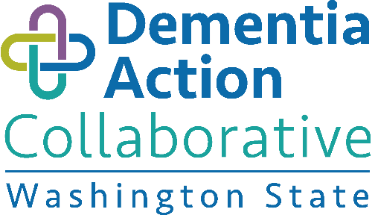 Dementia Action Collaborative (DAC):Implementing the Washington State Plan to Address Alzheimer’s Disease and Other DementiasThursday, September 15, 2022 | 9:00 to 3:00 p.m.Virtual doors open at 8:45 am – come early for tech check!Agenda – Bridging our Past and our Future  DAC Chairpersons:Bea Rector/DAC Chair, Maureen Linehan (DAC-LTSS Chair), Kristoffer Rhoads (DAC Health-Medical Chair), Cheryl Townsend Winter (DAC Public Awareness-Community Readiness Chair), Brad Forbes (DAC Advocacy Chair)Staff: Lynne Korte (ALTSA|DSHS), Marci Getz (DOH), Joe Murphy (ALTSA|DSHS), Jamie Teuteberg (HCA)Facilitator:Porsche Everson, Relevant StrategiesMEETING GOALSReview intent of state Alzheimer’s plans and the legislative mandateReview project timelineRefresh DAC vision and guiding principles  Review plan structure and lessons learned Virtual Participation LinkThis is a virtual interactive meeting, hosted on Zoom platform. You will need to register using the link below. TO GET REGISTERED – Use this link:  https://washington.zoom.us/meeting/register/tJIvdO2opzgjGtXgCY11-EpFRdEgLclH54Aq After registering, you will receive a confirmation email containing information about joining the meeting on Sept 15th (including a link for the meeting itself, which is unique to you).  Our virtual meeting doors will open at 8:45 for tech-check/support upon entry. If you are relying on closed captioning, please let us know (lynne.korte@dshs.wa.gov) – and we recommend checking in early to test it out. TIMETOPICFACILITATOR8:45 – 9:00 am Virtual Door Opens for Check-in, Tech Check, E-Coffee hour Porsche Everson, Relevant Strategies9:00 – 9:35 amWelcome and Overview of the DayNetworking connections via random breakoutsWhat excites you about updating the plan? Porsche EversonBea Rector, Chair, ALTSA|DSHS9:35 – 10:00 am Background of WA State Plan to Address AD/DementiaBeginnings, Current plan development, Our Charge Big Picture Workplan/Timeline for year aheadBea Rector, ChairLynne Korte10:00 – 10:35 amReview Purpose of a State Plan for AD/DementiaLessons Learned – What challenges have we seen/noticed in terms of getting more state or local, public and/or private agencies and organizations to ‘take on dementia’ or ‘dementia improvements’ over the last several years?Group input/suggestions to address challengesLynne Korte & Panelists:10:35 – 10:45 amStretch/Snack Break10:45 – 10:55 amNetworking connections via random breakoutWhat worries you about updating the plan?Porsche10:55 – 11:40 am Revisit Current State Plan Document Format/StructureLessons Learned Strengths (to keep), Weakness (to improve)Opportunities, Threats (external) Subcommittee Breakout Lynne Korte & Panelists:11:40 – 12:00 pm DAC Program UpdatesPublic Awareness Campaign, Trusted MessengersClinical Care Tool Beyond DiagnosisDementia Legal Planning programDFs, DF-WA LC and more...Porsche Marci, Jamie, Michael, Marigrace12:00 – 12:30 pm Lunch break12:30 – 12:40 pm Refreshing our Vision What is a Vision? How does it help us? Current Vision + Opportunity for InputPorsche 12:40 – 1:05 pm  Refreshing our Guiding Principles Subcommittee BreakoutJamie, Marci, Joe1:05 – 1:30 pmWorking Together – Sustain DAC Collaborative Culture Working collaboratively towards a collective vision Porsche 1:30 – 1:45 pmPublic CommentPorsche Everson 1:45 – 2:00 pmDAC Community Announcements  Porsche2:00 – 2:30 pmQuestions, Next Steps, Wrap UpPorsche, Bea, Lynne